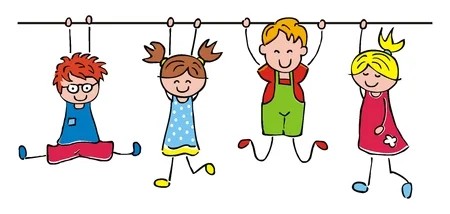 Drodzy Rodzice,Po wakacjach przedszkolaki będą na nowo wdrażały się do przedszkolnego życia –zapoznają się z nową salą – rozmieszczeniem kącików i przyborów oraz ze swoimi nowymi znaczkami rozpoznawczymi. Utrwalą zasady bezpieczeństwa i zgodnej zabawy w przedszkolu. Pomoże im w tym „Kodeks Przedszkolaka”, w którym będziemy zwracać uwagę na wzajemne relacje między dziećmi i kształtowanie postawy współpracy, odpowiedzialności, pomocy i życzliwości – zwłaszcza w stosunku do młodszych przedszkolaków. Powitamy w grupie nowe dzieci.Początek roku szkolnego zostanie poświęcony integracji grupy i wzajemnemu poznaniu – będziemy rozmawiać o własnych zainteresowaniach, prezentować swoje talenty i dzielić się wspomnieniami z wakacji. Śledzenie wakacyjnych podróży będzie stanowiło punkt wyjścia do zabaw z mapą, pogłębiania wiedzy na temat walorów przyrodniczych Polski, jej topografii, flory, fauny i zabytków, odróżnienia Polski od zagranicy.We wrześniu podejmiemy również temat bezpiecznej drogi do przedszkola i ogólnie przestrzegania zasad ruchu drogowego i kwestii bezpieczeństwa. Będziemy rozmawiać o różnych rodzajach zagrożeń w bliskim otoczeniu, sposobach szukania i udzielania pomocy. Utrwalimy znajomość numerów alarmowych oraz adresów zamieszkania.Odświeżymy wiedzę o poznanych figurach geometrycznych. Będziemy podejmować różnorodne aktywności związane z graficznym przedstawieniem liczby  „1” oraz głosek „o” i „a”.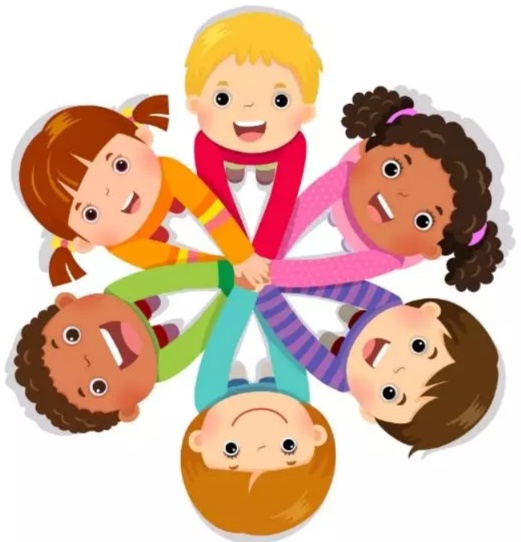 Ważnymi dniami w tym miesiącu będą: „Dzień Kropki” (15.09), „Dzień Przedszkolaka” (20.09) „Powitanie jesieni” (23.09) „Dzień Chłopaka” (30.09).Wiersz: Tomasz PlebańskiDobry kolegaJaś to naprawdę dobry kolega.Świetnie się bawi i szybko biega.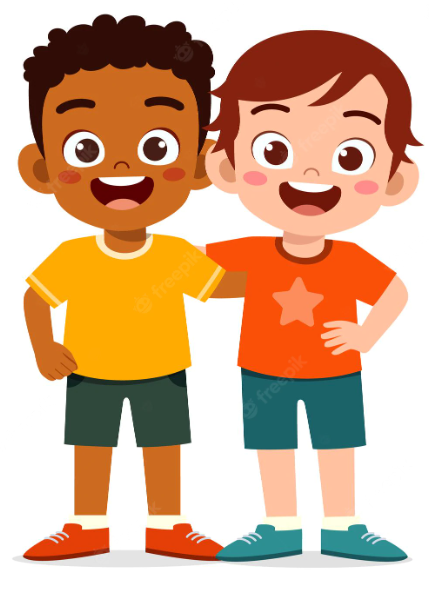 Lubi udawać, że jest kowbojem,i gdy jest przy mnie, nic się nie boję.Jest bardzo dzielny i się nie maże.Podczas spacerów jest ze mną w parze.I zabawkami chętnie się dzieli,i zawsze umie mnie rozweselić.Bez strachu umie zejść do piwnicy, a jak mu powiem coś w tajemnicy,to nie wygada nigdy nikomu.I lubię, gdy mnie odwiedza w domu.Jaś to naprawdę dobry kolegai zawsze można na nim polegać.Ciekawy jestem, czy ja dla niegoteż jestem takim dobrym kolegą?
